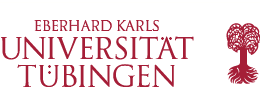 Englisches Seminar – Wilhelmstraße 50 – 72074 Tübingen – Raum 363ERASMUS+ Bewerbungsformular für Studierende der Anglistik / AmerikanistikFotoPersönliche AngabenName:				     					Vorname(n):			     Semesteradresse:		     Heimatadresse:			     Universitäre E-Mail-Adresse:	     Private E-Mail-Adresse:		     Telefon:				     Geburtsdatum:			     Staatsangehörigkeit(en):		     Matrikelnummer:		     Studienfächer:			     Studiengang:			     Fachsemester:			     Englisch Note im Abitur:		     Optionale Sprachtests (z.B. IELTS):	     Auf welchen Zeitraum bewerbenSie sich?				Präferenzen der Gasthochschulen (eine Liste mit Gasthochschulen finden Sie hier und beachten Sie, dass man sich an einigen Universitäten nur für ein Jahr / Semester bewerben kann):1:      2:      Parallele ERASMUS+ Bewerbung über ein anderes Seminar? ja  nein  Über welches Seminar?	     Waren Sie zuvor mit ERASMUS+ oder ERASMUS im Ausland? ja  nein  Wo? / Wann?		     ⟳ Wichtige Informationen und Unterschrift auf der nächsten Seite! ⟳Folgende wichtige Informationen habe ich gelesen und zur Kenntnis genommen: Ein Erasmusaufenthalt ist trotz der Möglichkeit, das Mobilitätsstipendium zu erhalten, mit hohen Kosten (z.B. für Miete und Lebensunterhalt) verbunden.Auch wenn für die Bewerbung am Englischen Seminar keine Sprachnachweise nötig sind, so haben unsere Partneruniversitäten in der Regel (Sprach)Voraussetzungen für Erasmusstudierende. Da sich diese teils stark unterscheiden, müssen sich die Studierenden im Vorfeld über diese Voraussetzungen informieren und diese rechtzeitig selbstverantwortlich erfüllen (z.B. durch das Absolvieren etwaiger Sprachtests).Für Aufenthalte außerhalb des Schengenraumes (insbesondere Großbritannien) ist ein Visum nötig. Die Art des Visums hängt von der Länge des Aufenthalts und der persönlichen Umstände ab. Die Studierenden müssen sich selbstständig über die für sie geltenden Visabestimmungen informieren und sind selbst dafür verantwortlich, diese bis zur Ausreise zu erfüllen, sowie gegebenenfalls das entsprechende Visum rechtzeitig zu beantragen.Die am Englischen Seminar angebotenen Erasmuskooperationen sind primär auf Bachelorstudierende (undergraduates) ausgerichtet. Masterstudierende können zwar auch über das Englische Seminar ins Ausland gehen, müssen sich aber als undergraduates an der Gastuniversität einschreiben und könnten bei der späteren Anrechnung von Kursen für ihren Tübinger Masterstudiengang auf Schwierigkeiten stoßen.AbschlusserklärungDies ist eine geschützte Word-Datei und Änderungen führen zum Ausschluss aus dem Bewerbungsverfahren. Die Abgabe erfolgt über die Erasmus E-Mail-Adresse erasmus@es.uni-tuebingen.deDeadline: 22.12.2023Bitte fügen Sie bei: Abiturzeugnis (unbeglaubigter Scan im PDF-Format) Notenspiegel des Faches Englisch (PDF des Transcript of Records von alma genügt) Personal Statement (bitte füllen Sie das Dokument von der Homepage aus und schicken Sie einen Scan im PDF-Format)Optional: Kopie eines Sprachtests im PDF-Format (z.B. TOEFL, IELTS, Cambridge) Als E-Mail Anhang schicken Sie bitte die ausgefüllte Datei „Datenerfassung“ im Excel-Format. (Siehe unsere Homepage).Hiermit versichere ich:die Richtigkeit meiner Angaben. dass ich die Informationen zum Austausch und Bewerbungsverfahren auf der ERASMUS+ Homepage des Englischen Seminars gründlich gelesen habe. dass meine Unterlagen vollständig sind. Unvollständige Unterlagen werden nicht berücksichtigt. Das Nachreichen von Unterlagen ist nicht möglich.      					.....................................................................	Ort, Datum				Unterschrift